СИЛАБУС НАВЧАЛЬНОЇ ДИСЦИПЛІНИ «Туристичні ринки»Сторінка курсу в СДО НТУ «ДП»: https://do.nmu.org.ua/course/view.php?id=4719Консультації: за окремим розкладом, погодженим зі здобувачами вищої освітиОнлайн-консультації: Microsoft Teams – команда «Туристичні ринки»Інформація про викладачів: Анотація до курсуОбирайте Туристичні ресурси світу у якості вибіркової дисципліни для формування індивідуальної освітньої траєкторії. На заняттях ми сконцентруємося на теоретико-правових, економічних, практичних підставах щодо створення, розвитку та функціонування ринку туристичних послуг з зору підготовки організаторами туристичної діяльності на сучасному ринку та засвоєння засобів щодо його регулювання.Мета та завдання навчальної дисципліниМетою викладання навчальної дисципліни «Туристичні ринки» є поглиблене вивчення студентами організації обслуговування туристів складовими туристичного ринку та комплексного підходу до розробки програм обслуговування на прийомі як внутрішніх, так й зарубіжних туристів.Завдання курсу:- визначення понять, сутності та особливостей туристичної пропозиції за секторами ринку туристичних послуг; - визначення понять, сутності та особливостей попиту на туристичні послуги; - визначення основних напрямів концентрації виробництва;- досягнення рівноваги та механізмів їх реалізації на ринку туристичних послуг; - оцінка потенціалу росту ринку туристичних послуг в світі та в Україні.Результати навчання:- знати базові поняття з теорії туризму, а також диференціації туристичного ринку;- знати, розуміти сутність та особливості формування структури туристичного ринку;- аналізувати рекреаційно-туристичний потенціал території для визначення структури туристичного ринку;- оцінювати туристсько-рекреаційний потенціал територій й визначати перспективу його використання для формування пропозиції на туристичному ринку;- правильно обирати методи планування залежно від рівноваги та механізму попиту-пропозиції на туристичному ринку;- обґрунтовувати плани щодо формування пропозиції по секторах туристичного ринку.4. Структура курсуКалендарний план курсу4. Технічне обладнання та/або програмне забезпеченняНа лекційних заняттях обов’язково мати з собою ґаджети зі стільниковим інтернетом. Активований акаунт університетської пошти на Microsoft Office 365. Перевірений доступ з ПК чи мобільного ґаджету до за стосунків Microsoft Office: Teams, Moodle. Інстальований на ПК та мобільних ґаджетах пакет програм Microsoft Office (Word, Excel, PowerPoint).Система оцінювання та вимоги6.1. Навчальні досягнення здобувачів вищої освіти за результатами вивчення курсу оцінюватимуться за шкалою, що наведена нижче:6.2. Здобувач вищої освіти може отримати підсумкову оцінку з дисципліни на підставі поточного оцінювання знань за умови, якщо набрана кількість балів з поточного тестування та самостійної роботи складатиме не менше 60 балів. Незалежно від результатів поточного контролю кожен студент має право виконувати підсумкову комплексну контрольну роботу за дисципліною, яка містить завдання, що охоплюють дисциплінарні результати навчання.Поточна успішність складається з успішності за один колоквіуми (який максимально оцінюється у 50 балів) та оцінок за роботу на семінарських/практичних заняттях (оцінюється 5 занять, участь у занятті максимально може принести здобувачу вищої освіти 50 балів (1 – 20 балів; 4 – 10 балів). Отримані бали за колоквіуми та семінарські/практичні заняття додаються і є підсумковою оцінкою за вивчення навчальної дисципліни. Максимально за поточною успішністю здобувач вищої освіти може набрати 100 балів.6.3. Критерії оцінювання тестів та відкритих письмових та усних контрольних питань: 1 правильна відповідь тесту оцінюється у 1 бал.Відкрите питання – 1 правильна відповідь оцінюється в 5 балів, причому:5 балів – відповідність еталону, наведення прикладів, доповнення еталону інформацією з додаткової літератури з посиланням на неї, правильна мова викладення матеріалу.4 бали – відповідність еталону, правильна мова викладення матеріалу.3 бали – відповідність еталону, помилки в граматиці та/або орфографії, мовленні.2 бали – зміст відповіді має стосунок до предмету запитання, проте не відповідає еталону, містить суттєві граматичні, орфографічні, мовленнєві помилки, які ускладнюють розуміння відповіді або викривляють зміст повідомлення.1 бал – наявність відповіді, яка не відповідає еталону, та/або не має стосунку до предмету запитання, містить суттєві граматичні, орфографічні, мовленнєві помилки, які ускладнюють розуміння тексту або викривляють зміст повідомлення.6.4. Критерії оцінювання дебатів та дискусій:5 балів: активна участь у дебатах, дискусії (виступи, коментарі, активне слухання), володіння навчальним матеріалом, наведення аргументованих відповідей із посиланням на джерела.4 бали: активна участь у дебатах, дискусії (виступи, коментарі, активне слухання), володіння навчальним матеріалом з незначними помилками за сутністю обговорюваних питань.3 бали: активна участь у дискусії (виступи, коментарі, активне слухання) без достатнього володіння навчальним матеріалом, що має стосунок до теми обговорення.2 бали: залученість до дискусії викладачем, неуважність, відсутність достатніх знань про предмет обговорення.1 бал: залученість до дискусії викладачем, небажання брати участь в дискусії, відсутність достатніх знань про предмет обговорення.6.5. Критерії оцінювання розв’язання задач:5 балів: отримано правильну відповідь (згідно з еталоном), використано формули (алгоритми) з поясненням змісту окремих їх складових, зазначено одиниці виміру під час кожної дії.4 бали: отримано правильну відповідь з незначними неточностями згідно з еталоном, використано формули (алгоритми) з поясненням змісту окремих їх складових, зазначено одиниці виміру під час кожної дії.3 бали: отримано неправильну відповідь, проте використано формули (алгоритми) з поясненням змісту окремих їх складових, зазначено одиниці виміру під час кожної дії.2 бали: отримано неправильну відповідь, не використано формули (алгоритми) з поясненням змісту окремих їх складових, не зазначено одиниці виміру під час кожної дії.1 бал: наведено неправильну відповідь, до якої не надано жодних пояснень.7. Політика курсу7.1. Політика щодо академічної доброчесності. Академічна доброчесність здобувачів вищої освіти є важливою умовою для опанування результатами навчання за дисципліною і отримання задовільної оцінки з поточного та підсумкового контролів. Академічна доброчесність базується на засудженні практик списування (виконання письмових робіт із залученням зовнішніх джерел інформації, крім дозволених для використання), плагіату (відтворення опублікованих текстів інших авторів без зазначення авторства), фабрикації (вигадування даних чи фактів) що можуть використовуватися в освітньому процесі. Політика щодо академічної доброчесності регламентується положенням «Положення про систему запобігання та виявлення плагіату у Національному технічному університеті «Дніпровська політехніка». http://www.nmu.org.ua/ua/content/activity/us_documents/System_of_prevention_and_detection_of_plagiarism.pdf. У разі порушення здобувачем вищої освіти академічної доброчесності (списування, плагіат, фабрикація), робота оцінюється незадовільно та має бути виконана повторно. При цьому викладач залишає за собою право змінити тему завдання.7.2.Комунікаційна політика.Здобувачі вищої освіти повинні мати активовану університетську пошту. Обов’язком здобувача вищої освіти є перевірка один раз на тиждень (щонеділі) поштової скриньки на Office 365 та відвідування групи дисципліни у Microsoft Teams.Рекомендуємо створити профілі та підписатися на сторінки кафедри туризму та економіки підприємства у Facebook, Instagram.Протягом тижнів самостійної роботи обов’язком здобувача вищої освіти є робота у рамках дисципліни дистанційно у додатку Microsoft Moodle (www.do.nmu.org.ua ).Усі письмові запитання до викладача стосовно дисципліни мають надсилатися на університетську електронну пошту або до групи в Teams.7.3. Політика щодо перескладання.Роботи, які здаються із порушенням термінів без поважних причин оцінюються на нижчу оцінку. Перескладання відбувається із дозволу деканату за наявності поважних причин (наприклад, лікарняний).7.4. Відвідування занять. Для здобувачів вищої освіти денної форми відвідування занять є обов’язковим. Поважними причинами для неявки на заняття є хвороба, участь в університетських заходах, відрядження, які необхідно підтверджувати документами у разі тривалої (два тижні) відсутності. Про відсутність на занятті та причини відсутності здобувач вищої освіти має повідомити викладача або особисто, або через старосту. Якщо здобувач вищої освіти захворів, ми рекомендуємо залишатися вдома і навчатися за допомогою дистанційної платформи. Здобувачу вищої освіти, чий стан здоров’я є незадовільним і може вплинути на здоров’я інших здобувачів вищої освіти, буде пропонуватися залишити заняття (така відсутність вважатиметься пропуском з причини хвороби). Оцінки неможливо отримати під час консультацій або інших додаткових годин спілкування з викладачем. За об’єктивних причин (наприклад, міжнародна мобільність) навчання може відбуватись дистанційно - в онлайн-формі, за погодженням з викладачем.7.5. Політика щодо оскарження оцінювання. Якщо здобувач вищої освіти не згоден з оцінюванням його знань він може оскаржити виставлену викладачем оцінку у встановленому порядку. 7.6. Бонуси. Здобувачі вищої освіти, які регулярно відвідували лекції (мають не більше двох пропусків без поважних причин) та мають написаний конспект лекцій отримують додатково 2 бали до результатів оцінювання до підсумкової оцінки.7.7. Участь в анкетуванні. Наприкінці вивчення курсу та перед початком сесії здобувачам вищої освіти буде запропоновано анонімно заповнити електронні анкети (Microsoft Forms Office 365), які буде розіслано на ваші університетські поштові скриньки. Заповнення анкет є важливою складовою вашої навчальної активності, що дозволить оцінити дієвість застосованих методів викладання та врахувати ваші пропозиції стосовно покращення змісту навчальної дисципліни. 8. Методи навчанняПід час лекцій та практичних занять будуть застосовані такі методи навчання:Пояснення. Тлумачення понять, явищ, принципів, термінів тощо, переважно під час викладання нового матеріалу.Навчальна дискусія, дебати. Це обговорення важливого питання, обмін думками між здобувачами вищої освіти та/або викладачем, спрямовані не лише на засвоєння нових знань, а й на створення емоційно насиченої атмосфери, яка б сприяла глибокому проникненню в істину.Ілюстрування. Застосування презентацій, відео та іншого медіа-контенту для підкріплення матеріалу, який пояснюється, обговорюється або завдань, які виконуються.Демонстрування. Показ викладачем навчальних матеріалів у динаміці (використання фахових програм, формул, ситуацій тощо). Письмові та усні контрольні завдання. Самостійна концентрація та відтворення отриманих знань та навичок в умовах обмеженого часу та джерел інформації.Демонстрація та обговорення презентацій. Наочний показ медіа-супроводу усного виступу з елементами дискусії.Розв’язання задач. Алгоритмічний пошук рішення через застосування типових прийомів, який на відміну від рішення кейсів, не вимагає ідентифікації проблеми та оригінальних підходів до її розв’язання.Порівняння. За його допомогою встановлюють спільні і відмінні ознаки предметів і явищ.9. Ресурси і література1. Про туризм [Електронний ресурс] :Закон України вiд 15.09.1995 № 324/95-ВР. – Режим доступу: https://kodeksy.com.ua/pro_turizm.htm2. Про страхування:Закон України// Збірник нормативно-правових актів. Т 2. – Ужгород, 1999.3. Бейдик О. О. Словник-довідник з географії туризму, рекреології та рекреаційної географії / О. О. Бейдик. –К.: Палітра, 1997.4. Биржаков М.Б. Введение в туризм / М. Б. Биржаков. – М.-СПб: Герда, 2000.5. Гаврилишин І.П. Туризм України: проблеми і перспективи / І. П. Гаврилишин. –К., 1994.6. Герасименко Т.В. Туристичні ринки [Електронний ресурс] : методичні вказівки з самостійного вивчення дисципліни «Туристичні ринки»для студентів напряму підготовки 242 «Туризм» / уклад. Т.В. Герасименко. – Дніпро : НТУ «ДП», 2021. – 21 с. 7. Герасименко Т.В. Туристичні ринки [Електронний ресурс] : конспект лекцій для студентів напряму підготовки 242 «Туризм» / уклад. Т.В. Герасименко. – Дніпро : НТУ «ДП», 2021. – 85 с.8. Євдокименко В.К. Регіональна політика розвитку туризму / В. К. Євдокименко. –Чернівці: Прут, 1996.9. Іванов Ю. Туристична діяльність і оподаткування / Ю. Іванов // Бухгалтерія. – 2002. - №20/2.10. Іванова И.О. Маркетингові можливості сучасного готельного бізнесу в Україні / И. О. Іванова. – Львів, 1997.11. Послуги в Україні. Туризм. Готелі. Харчування (Законодавство, стандартизація, класифікація, сертифікація): нормативні документи. – Львів, 1999.12. Скрипник В. Галузь, за якою майбутнє / В. Скрипник // Урядовий кур'єр. – 1995.-№144.13. Сокол Т.Г. Основи туризмознавства / Т. Г. Сокол. – К., 1995.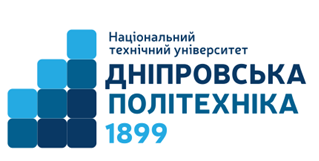 Ступінь освітиБакалаврСпеціальність051, 071, 072, 242, 291Тривалість викладання7 чвертьЗаняття:4 години на тижденьЛекції2 години на тижденьПрактичні2 години на тижденьМова викладанняУкраїнськаГерасименко Тетяна Володимирівна, (лекції та практичні)доцент кафедри, доцент, кандидат геологічних наукПерсональна сторінка: http://ep.nmu.org.ua/ua/kaf/gerasimenko.phpE-mail:herasymenko. T.V.@nmu.oneТижніТематика занятьВид занятьРесурсиОцінка1Вступ до курсу.Політика курсу.Вимоги.Навчальні матеріали.Екзаменаційні білети.Академічна доброчесність.Туристичний ринок та його диференціація. Структура туристичного ринкуЛекціяСилабус.Екзаменаційні білети.Навчальна література.[6, 7]–1Навчальна дискусія. Практика102Концентрація виробництва в туризмі та механизм її здійсненняЛекція[7, 13]-2Навчальна дискусія.ПрактикаВідповіді на контрольні запитання. Доповіді за обраними темами203Особливості туристичного продукту. Сутність туристичної пропозиції та попитуЛекція[5, 7]-3Вирішення завданьПрактикаОбговорення та наукова дискусія. Тести. Розв’язання задач104Особливості пропозиції по секторах туристичного ринку. Рівновага на ринку туристичних послугЛекція[5, 7]-4Вирішення завданьПрактикаОбговорення та наукова дискусія. Тести. Розв’язання задач105Оцінка потенціалу зростання світового ринку туристичних послугЛекція[7, 8]-5КолоквіумПрактикаКонтрольні запитання506Підсумковий контроль, якщо поточний контроль менше 60 балів або за бажанням студента підвищити свою оцінкуЛекціяЕкзаменаційний білет–6Підведення підсумків роботи за семестр, оголошення оцінокПрактикаІнтерактивний діалог–Рейтингова шкалаІнституційна шкала90 – 100відмінно  75-89добре 60-74задовільно 0-59незадовільноПідсумкове оцінювання (якщо здобувач вищої освіти набрав менше 60 балів та/або прагне поліпшити оцінку)Підсумковий контроль за дисципліною відбувається письмово шляхом надання відповідей на питання у формі тестів, відкритих питань.Кількість балів за кожне питання наведена у білетах. Відповіді на питання оцінюються шляхом співставлення з еталонними відповідями. Максимальна кількість балів за підсумкову контрольну роботу: 100Практичні заняттяПодані у п.4 завдання практичних занять максимально оцінюються у 50 балів 5 занять (1 – 20 балів; 4 – 10 балів).КолоквіумиОхоплюють матеріали лекцій та практичних занять. Відбуваються письмово шляхом надання відповідей на питання у формі тестів, відкритих питань.Кількість балів за кожне питання наведена у білетах. Відповіді на питання оцінюються шляхом співставлення з еталонними відповідями. Максимально оцінюються у 50 балів.